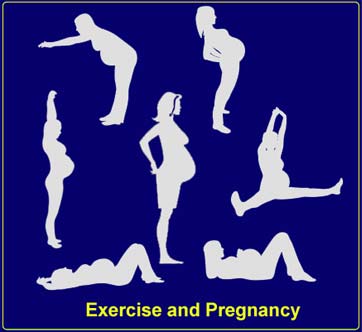 If you don’t exerciseDoctor may order you to not exercise based on past miscarriages You also may not be allowed to exercise if you have more than one fetus, heart disease, high blood pressure, or diabetesIf you can, exercise during pregnancy is really good for you and your babyDeveloping a Good Exercise ProgramTIPSIt is never too late to start exercisingStart slow: If you push yourself too hard it can be dangerousWarm-ups are really importantStretching before and after you exercise is really importantWatch the clock: Make sure to remain safe and not over-do itExercise regularlyMake up for the calories you burn – make sure to consume enough Replace the fluids you burn off – water is essential during pregnancyFind a group or class to exercise withMake it fun Choosing the RIGHT PREGNANCY EXERCISE-Select an exercise that is right for you.Exercises for everyone:Briskly walkingSwimming in shallow waterWater workouts designed for pregnancyCycling on a stationary bikeA step machineA rowing machineCalisthenics designed for pregnancyYoga designed for pregnancyRelaxation routines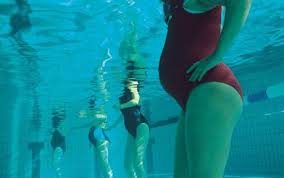 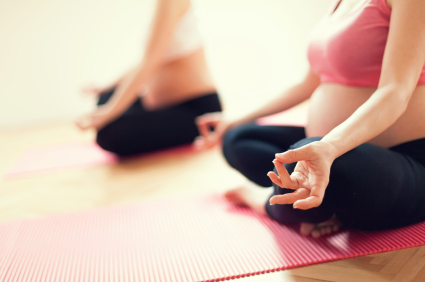 Exercises for well-trained athletes:JoggingDoubles tennisCross-country skiingLight weight liftingCyclingIce skatingHiking VolleyballPilates Kick-boxingDance workoutsExercises to avoid:Jogging more than two miles a dayHorseback ridingWaterskiingDivingScuba divingSoftball, football, and other contact sportsSprintingBicycling on wet pavementCalisthenics not designed for pregnancyPlaying It SafeDon’t exercise on an empty stomachDress loosely and comfortablySelect the right surfaceDo two or three brief exercise sessions a day instead of one long workoutDo everything in moderationKnow when to stop